ТЕРРИТОРИАЛЬНЫЙ ОРГАН ФЕДЕРАЛЬНОЙ СЛУЖБЫГОСУДАРСТВЕННОЙ СТАТИСТИКИ ПО ЧЕЧЕНСКОЙ РЕСПУБЛИКЕ (ЧЕЧЕНСТАТ) 364037, г. Грозный, ул. Киевская, д. 53, тел./факс  8(8712) 21-22-29; 21-22-34http://chechenstat.gks.ru; chechenstat@mail.ru‗‗‗‗‗‗‗‗‗‗‗‗‗‗‗‗‗‗‗‗‗‗‗‗‗‗‗‗‗‗‗‗‗‗‗‗‗‗‗‗‗‗‗‗‗‗‗‗‗‗‗‗‗‗‗‗‗‗‗‗‗‗‗‗‗‗‗‗‗‗‗‗‗‗‗‗‗20 МАЯ 2021                                                                                                                  ПРЕСС-РЕЛИЗ                                                                                     Визит делегации Росстата в Чеченскую Республику18 - 19 мая 2021 года  Чеченскую Республику посетила делегация Росстата с рабочим визитом во главе с заместителем руководителя                                         С.Н. Егоренко. В ходе встречи были обсуждены вопросы, связанные                              с улучшением показателей развития туризма в республике. 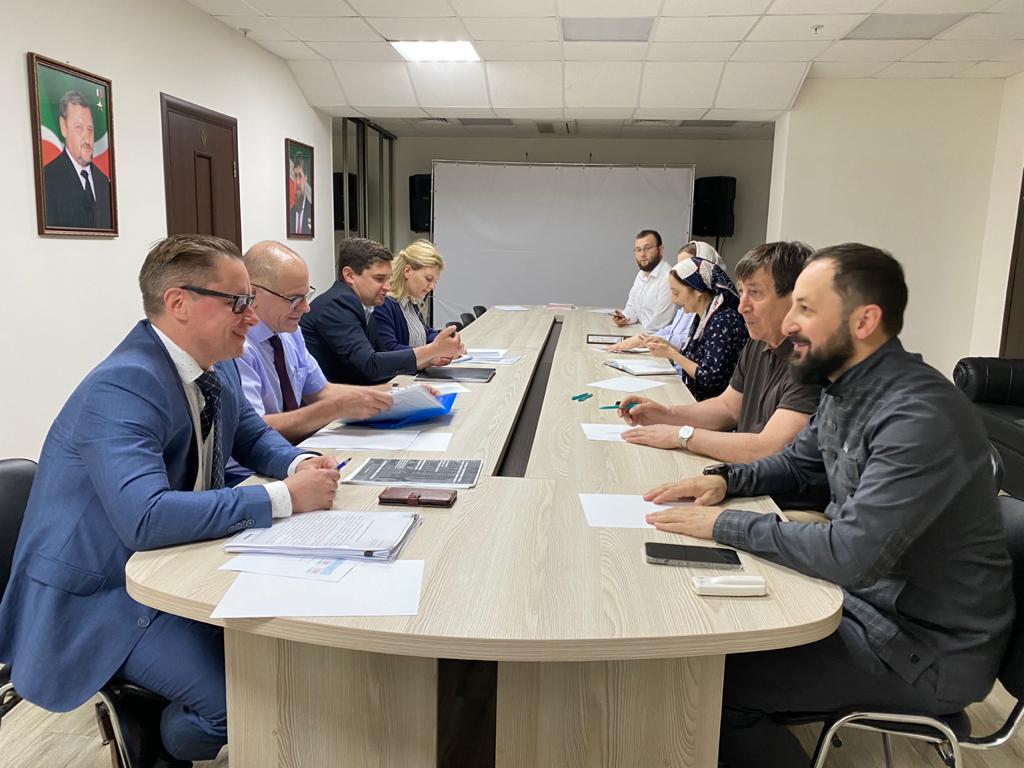 Было проведено совещание представителей Росстата  и  Чеченстата                   с министром Чеченской Республики по туризму  М. Б. Байтазиевым  с целью взаимодействия по ключевым направлениям в сфере туризма, в части деятельности коллективных средств размещения и внутреннего туризма. Была достигнута договоренность об обеспечении 100% охвата организаций, занимающихся туризмом в республике, а также  качества  и достоверности представления статистической отчетности гостиницами и отелями.Министром Чеченской Республики по туризму было организовано ознакомление с основными туристическими объектами республики                                  с посещением высокогорного озера Кезеной - Ам, историко - архитектурного комплекса Хой.  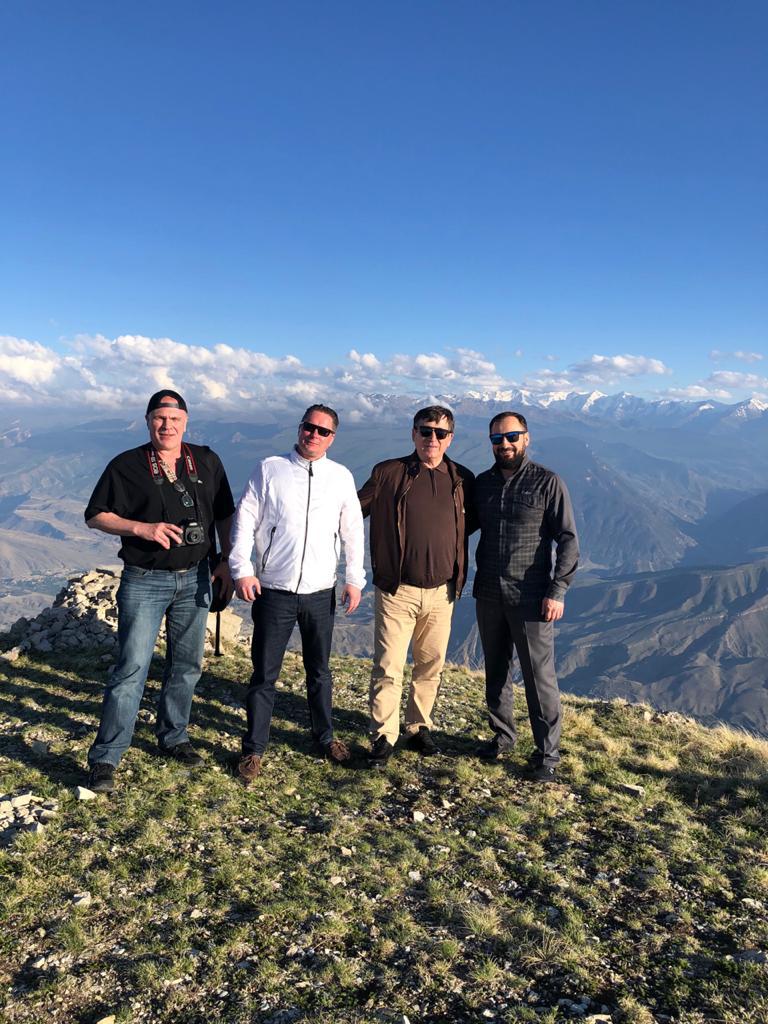 За последние годы в Чеченской Республике проведена огромная работа по улучшению туристической привлекательности региона. Для размещения отдыхающих в республике функционирует развитая сеть гостиниц и малых отелей, а также баз отдыха. Всего по итогам 2020 года,                   в республике функционировало 56 коллективных средств размещения общей вместимостью на 6,3 тыс. мест. Несмотря на сложную эпидемиологическую обстановку, доходы коллективных средств размещения от предоставленных услуг составили 456 млн. рублей. ‗‗‗‗‗‗‗‗‗‗‗‗‗‗‗‗‗‗‗‗‗‗‗‗‗‗‗‗‗‗‗‗‗‗‗‗‗‗‗‗‗‗‗‗‗‗‗‗‗‗‗‗‗‗‗‗‗‗‗‗‗‗‗‗‗‗‗‗‗‗‗‗‗‗‗При использовании материалов Территориального органа Федеральной службы государственной статистики по Чеченской Республике в официальных, учебных или научных документах, а также в средствах массовой информации ссылка на источник обязательна!Отдел статистики населения, здравоохранения, уровня жизни и обследований домашних хозяйств. К.З. ГамаеваТел.: (8712) 21-22-52                 